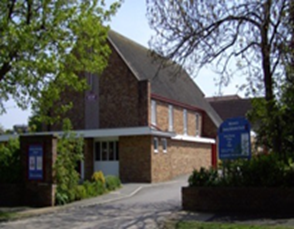 GREASBYMETHODIST CHURCH Greasby Road. CH49 2PN. Minister: Rev. Yangsun YiTel: Home 633 2753Church Office Tel: 677 5127Prayer Chain Contact: Joyce Scoffield         Via email: illbelovinu2@icloud.com  Website:  https://greasbymethodistchurch.org.ukOur Mission Statement is              Here to worship and share the love of our Lord Jesus ChristOur aims are:Share the good news of Jesus Christ and draw others into a personal relationship with our Lord and Saviour.To demonstrate God’s love for all through our personal witness and in the work we do for othersNotices – Sunday 21st April, 2024.Sunday 21st  April, 2024.  10.45am. Led by Mr. Andrew Lovelady6.30pm. Café Church.WELCOME TO WORSHIP. A warm welcome is extended in the name of Jesus to everyone.  Visitors please feel free to make yourselves known and speak to a Steward. The Church has a loop system – please set your hearing aid as necessary.Prayer. Grant us, Lord, the penitence of the publican who dared not raise his eyes to heaven, the desire of the prodigal who set out for home and the wisdom of the merchant who surrendered all to possess the kingdom. Amen. Rabbula of Edessa (c. 350 – 435)Sunday 28th  April, 2024.  10.45am. Led by The Worship Leaders.Monday 22nd April. Church mice 9.30am – 11.30pmTuesday 23rd April. 7.30am Prayer meeting in the Vestry.Wednesday 24th April. OASIS – meal with a message, Lunch is served from 12noon, homemade soup and roll, sandwiches, cake, fruit and tea or coffee followed by a short talk.  Everyone is welcome to share food and fellowship. Why not invite a friend or neighbour? For information speak to Sue Farrelly or contact Greasby Methodist Church office.Friday 26th April.  Friendship Café. 2pm -4pm. This is a drop in café, offering free tea/coffee/biscuits and cake, with the purpose of providing fun, friendship and company, and is open to anyone in the community who wishes to join us. For further information please contact Sue Elliott. Saturday 27th April. At 2pm.Thanksgiving service for the life of the Liverpool Methodist district.Ainsdale Methodist Church, Liverpool road, Ainsdale, SouthportPR8 3NQ. www.ainsdale.southportmethodist.org.ukPreacher: Rev Dr Sheryl Anderson - chair of districtSaturday 11th May. Prenton Methodist Church will be having a coffee morning 10am to 12 noon, with cake stall, tombola, books and raffle. All money raised for Christian Aid. All welcome. Annual Church MeetingPlease note the Annual Church Meeting will now take place after service on Sunday 5th May 2024 and not Sunday, 28th April 2024 as previously arranged.  As this is a Bank Holiday Weekend, would you please let me know if you are unable to attend. Thank you.Janis Nutall, Church Council Secretary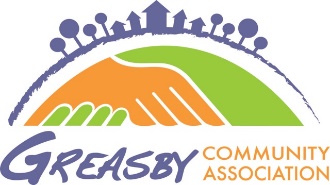 CELEBRATE GREASBY DAY SATURDAY 22nd JUNE 2024The Celebrate Greasby Day will take place on SATURDAY 22nd JUNE 12.00-5.00.  Please Save the date!!  As in previous years we will have a stall on the village green and will be offering a variety of crafts and activities for children and families including the very popular Rainbow biscuits, Badgemaker (to make God Loves Me! badges), Fridge magnets, Jelly Bean prayer cards, Prayer bracelets and bookmarks.  These activities are a wonderful opportunity to share the gospel with our community as well as invite families to join us for our regular family worship (Lego Church and events) here on second Sunday afternoon of each month. We will need a rota of people to man the stall for 1 or 2 hours each, also volunteers to help to set up and tidy up at the end.  The crafts/activities are very simple and all materials will be provided.  I already have some offers of help but please let me know if you are able to join the team and the time(s) which would to suit you best.Sue Elliott, Schools and Families co-ordinatorREADINGS	Week beginning 21st April. 2024Prayer Requests for the Coming Week Prayer requests for the coming week:Our prayers are asked for :The people of Israel and Iran as their leaders square up to each other, that further hostile action may be avoided.The people of Gaza facing famine, that more aid will reach them.Relatives mourning in the village in Northern Ukraine where 17 people were killed by Russian missiles on Wednesday.The people of Haiti struggling to cope as gangs fight to gain control of their country.The people of Sudan facing starvation.The residents of Dubai coping with the severest floods for 75 years.All those we know or do not know who are unwell at this time . We give thanks that:Several members of our congregation are able to enjoy being away on holiday at this time.Prince William has started fulfilling public engagements once again and looks reasonably happy.Church Monthly Good News-sheet –If you have any news that you would like to go in the April monthly Good news-sheet please telephone Caroline in the Church office or email office@greasbymethodistchurch.org.uk  The next Monthly Good news-sheet will be on Wednesday 1st May. Anything that you would like to include needs to be in the office by Monday 29th  April . Thank you.Church News-sheet –Please note: If you have any notices that you would like to go in the weekly news-sheet please telephone Caroline in the Church office or email office@greasbymethodistchurch.org.uk by Wednesday (morning).Thank you.ReadingHymnPsalmSunday21stJohn  10:11 -18StF736Ps23Monday22ndRomans 8:12-25StF704Ps119:81-96Tuesday23rdRomans 8:26-39  StF561Ps119:97-112Wednesday24thRomans 9:1-5StF91Ps119:113-128Thursday25thMark 13:5-13StF154Ps148Friday26thRomans 9:14-26StF516Ps119:129 -144Saturday27thRomans 11:25-36StF326Ps119:145-176Privacy notice We have a TMCP (Trustees for Methodist Church Purposes) compliant privacy notice available on our website greasbymethodistchurch.org.uk A Paper copy is available on the notice board and can be provided upon request.